                                                                                                                                                                     Varianta 2                                      Anexa 3 la Regulament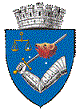 Nr.CONTRACT DE REZERVARE PARCĂRIîn zona centrală, a parcărilor publice cu plată, pentru unității       bancare și/sau hoteliere	I. PĂRTILE CONTRACTANTE 1.1. Municipiul Târgu Mureş, având statutul juridic de organ al administraţiei publice locale conform O.U.G. 57/2019 privind Codul Administrativ, reprezentată  de  Primar, cu sediul în P-ţa Victoriei nr. 3, prin Serviciul Public Administraţia Domeniului Public,reprezentată de Director/Director Adj. S.P.A.D.P, în calitate de proprietar pe de o parte, și            1.2. S.C.________________________, cu sediul în ________________________________, str._______________________,nr.______,cod fiscal_________, reprezentată de __________________ -  în calitate de ______________ , în calitate de chiriaș, pe o altă parte, au convenit să încheie prezentul contract de rezervare a parcărilor publice cu plată,  cu respectarea următoarelor clauze:II. OBIECTUL CONTRACTULUI	  2.1. Proprietarul acordă chiriașului, sub formă de rezervare, locurile de parcare (parcările simple/ecologice) situate în str. _______________.            2.2. Locurile de parcare, prevăzute la punctul 2.1. se acordă  către chiriaș pe termen de ___,  adică pe o perioadă de la __________ până la __________, sub formă de rezervare, acordând un drept de folosință limitată, în condițiile prezentului contract.            2.3 Predarea-primirea se efectuează pe bază de proces - verbal încheiat între părți și care constituie Anexă la prezentul contract, în care se va consemna starea în care se află spațiul rezervat.             III. TAXA REZERVĂRII, MODALITATEA DE PATĂ            3.1 Taxa rezervării, respectiv chiria este de 4000 de lei/parcare/an.            3.2 Taxa de rezervare, va fi plătită în lei, lunar, până în data de 5 ale fiecărei luni.            3.3 Taxa rezervării se poate ajusta anual, odată cu taxele și impozitele locale, în condițiile legii.            3.4 Neplata la termen, atrage penalități de 3% pe zi de întârziere, fără înștiințare.            3.5 La taxele prevăzute la prezentul capitol se aplică cota TVA conform Codului Fiscal.IV. OBLIGATIILE PĂRTILOR4.1. Obligațiile chiriașului sunt următoarele:a)	să conserve locurile de parcare, adică să se îngrijească ca un bun proprietar;b)să folosească locurile de parcare conform destinației lui;            c)	să restituie locurile de parcare la termenul stabilit prin prezentul contract;            d) să elibereze, de urgență locurile de parcare, în cazul intervențiilor la rețelele de utilități;            e) să nu schimbe destinația spațiului rezervat, fără acordul scris al proprietarului.            f) să restituie spațul rezervat la încetarea contractului în starea în care i-a fost predat.4.2. Obligațiile proprietarului sunt următoarele:a) să nu-l împiedice pe chirias să folosească locurile de parcare, până la termenul stabilit;V. DURATA CONTRACTULUI            5.1.Părțile au convenit să încheie prezentul contract de REZERVARE pe termen de _____ .            5.2.Predarea locurile de parcare, va avea loc la data de __________, dată la care începe executarea contractului a cărui durată se încheie la data de __________.5.3. Prin acordul părților, prezentul contract poate să înceteze și înainte de termen.VI. MODALITĂȚI DE ÎNCETARE6.1. Prezentul contract încetează de plin drept, fără a mai fi necesară intervenția unui tribunal arbitrar/unei instanțe judecătorești, în cazul în care una dintre părți:- nu își execută una dintre obligațiile esențiale enumerate în prezentul contract.- cesionează drepturile și obligațiile sale prevăzute de prezentul contract fără acordul celeilalte părți;            - își încalcă vreuna dintre obligațiile sale, după ce a fost avertizată, printr-o notificare scrisă, de către cealaltă parte, că o nouă nerespectare  a acestora va duce la rezilierea prezentului contract.6.2. Partea care invocă o cauză de încetare a prevederilor prezentului contract o va notifica celeilalte părți, cu cel puțin 15 zile înainte de data la care încetarea urmează să-și producă efectele.6.3. Rezilierea prezentului contract nu va avea nici un efect asupra obligațiilor deja scadente între părțile contractante.6.4. Prevederile prezentului capitol nu înlătură răspunderea părții care în mod culpabil a cauzat încetarea contractului.VII. CAZUL FORTUIT SAU DE FORȚĂ MAJORĂ 7.1. Nici una dintre părțile contractante nu răspunde de neexecutarea la termen sau/și de executarea în mod necorespunzător - total sau parțial - a oricărei obligații care îi revine în baza prezentului contract, dacă neexecutarea sa executarea necorespunzătoare a obligației respective a fost cauzată de forță majoră, așa cum este definită de lege.7.2. Partea care invocă forță majoră este obligată să notifice celeilalte parte, în termen de 15 zile, producerea evenimentului și să ia toate măsurile posibile în vederea limitării consecințelor lui.7.3. Dacă în termen de 15 zile de la producere, evenimentul respectiv nu încetează, părțile au dreptul să-si notifice încetarea de plin drept a prezentului contract fără ca vreuna dintre ele să pretindă daune - interese.7.4. Cazul fortuit sau de forță majoră exclude răspunderea chiriașului dacă acesta nu a putut prevedea pericolul, dacă nu a folosit “imobilul” contrar destinației și dacă nu a restituit chiriașului la termenul prevăzut de prezentul contract.VIII. NOTIFICÃRILE ÎNTRE PÃRTI8.1. În accepțiunea părților contractante, orice notificare adresată de una dintre acestea celeilalte este valabil îndeplinită dacă va fi transmisă la adresa /sediul prevăzut în partea introductivă a prezentului contract.8.2. În cazul în care notificarea se face pe cale poștală, ea va fi transmisă, prin scrisoare recomandată, cu confirmare de primire (A.R.) și se consideră primită de destinatar la data menționată de oficiul poștal primitor pe această confirmare.8.3. Dacă notificarea se trimite prin e-mail, ea se consideră primită în prima zi lucrătoare după ce a fost expediată.8.4. Notificările verbale nu se iau în considerare de nici una dintre părți, dacă nu sunt confirmate, prin intermediul uneia dintre modalitățile prevăzute la alineatele precedente.           X. LITIGII           10.1. Părțile au convenit ca toate neînțelegerile privind validitatea prezentului contract sau rezultate din interpretarea, executarea ori încetarea acestuia să fie rezolvate pe cale amiabilă de reprezentanții lor.           10.2. În cazul în care nu este posibilă rezolvarea litigiilor pe cale amiabilă, părțile se vor adresa instanțelor judecătorești competente.           XI. CLAUZE FINALE           11. Prezentul contract a fost încheiat în trei exemplare originale, din care unul rămâne la chiriaș.            ŞEF B.P.G.R.M.          VIZĂ JURIDICĂ    Inspector de specialitateAnexa la contractul de rezervareProces-verbal de predare–primirepentru parcările ………................, situte în ............................................, Părțile contractante:1.1. Municipiului Târgu Mureş, având statutul juridic de organ al administraţiei publice locale conform Legii nr.215/2001,reprezentată  de  Primar, cu sediul în P-ţa Victoriei nr. 3, prin Serviciul Public Administraţia Domeniului Public,reprezentată de Director/Director Adj. S.P.A.D.P, în calitate de proprietar pe de o parte, 		                 și            1.2.S.C.________________________,cu sediul în ________________________________, str._______________________,nr.______,cod fiscal_________, reprezentată de __________________ -  în calitate de ______________ , în calitate de CHIRIAȘîn conformitate cu Contractul de inchiriere nr._____ / _________, Părțile confirmă că, la data încheierii acestui Proces-verbal de predare-primire, parcările publice, care fac obiectul prezentului contract sunt pe deplin funcționale și în stare bună, cu exceptia umatoarelor aspecte și deficiente:................................................................................................................................................. ................................................................................................................................................. ................................................................................................................................................. ................................................................................................................................................. ................................................................................................................................................. ................................................................................................................................................. ................................................................................................................................................. ................................................................................................................................................. ................................................................................................................................................. ................................................................................................................................................. ................................................................................................................................................. .................................................................................................................................................	     PROPRIETAR                                        		          CHIRIAȘ Anexa la contractul de rezervareProces-verbal de restituirepentru parcările ………................, situte în ............................................, Parțile contractante:1.1. Municipiului Târgu Mureş, având statutul juridic de organ al administraţiei publice locale conform Legii nr.215/2001,reprezentată  de  Primar, cu sediul în P-ţa Victoriei nr. 3, prin Serviciul Public Administraţia Domeniului Public,reprezentată de Director/Director Adj. S.P.A.D.P, în calitate de proprietar pe de o parte, 		                 și            1.2.S.C.________________________,cu sediul în ________________________________, str._______________________,nr.______,cod fiscal_________, reprezentată de __________________ -  în calitate de ______________ , în calitate de CHIRIAȘîn conformitate cu Contractul de închiriere nr._____ / _________, Părțile confirmă că, la data încheierii acestui Proces-verbal de restituire, parcările publice, care fac obiectul prezentului contract sunt pe deplin funcționale și în stare bună, cu exceptia umatoarelor aspecte și deficiente:................................................................................................................................................. ................................................................................................................................................. ................................................................................................................................................. ................................................................................................................................................. ................................................................................................................................................. ................................................................................................................................................. ................................................................................................................................................. ................................................................................................................................................. ................................................................................................................................................. ................................................................................................................................................. ................................................................................................................................................. ................................................................................................................................................. ................................................................................................................................................. .................................................................................................................................................	    PROPRIETAR            	                                      	CHIRIAȘ                  PROPRIETAR           Municipiul Târgu Mureș            DIRECTOR S.P.A.D.P.,CHIRIAȘ_________________________Semnătura ________________